GST HEADLINESDecember 15, 2016Tally Announces Launch of GST Mobile Application [Source: ET Telecom]Finance Ministry Hopeful of GST Roll-Out on April 1[Source: Business Standard]Tally Announces Launch of GST Mobile ApplicationThe app will be a rich source of information on Goods and Services Tax for businesses and will help them with understanding GST and its nuancesSoftware product company Tally Solutions Private Limited today announced launch of its GST mobile application to ensure easy adoption of the technology led law.

The app will be a rich source of information on Goods and Services Tax for businesses and will help them with understanding GST and its nuances, company officials said.

They said its user friendly interface has been designed to cater to both sets of users- those who are adept with technology and those who are easing into the use of technology, for better understanding and automation of their accounting practices.

This free enterprise application can be downloaded by Android and iOS users from their respective App stores.
"After a number of events that we have conducted with our partners in the eco-system, across the nation, we realised the need to develop an easy to use yet comprehensive tool that would ensure businesses transition smoothly to GST in the coming year. It is to deliver this solution to the businesses that we have invested in the Tally for GST App," Tally Solutions Executive Director Tejas Goenka said.
Speaking to reporters here, he said, "right now, we have it in two languages, English and Hindi. Very soon we will be launching it in four southern languages."
Stating that Tally has constantly been making efforts to equip small businesses and traders with the right information to train and prepare themselves for the tax reform, the company said it recently qualified as a GST Suvidha Provider (GSP) by the GSTN Network.

Tally has also collaborated with the Confederation of All India Traders (CAIT) to train and educate the trading community on GST. It has also been conducting events across the country with various partners for GST awareness and training of small businesses.Finance Ministry Hopeful of GST Roll-Out on April 1Even as the Centre and states are yet to reach an agreement over the prickly issue of administrative turf over assessees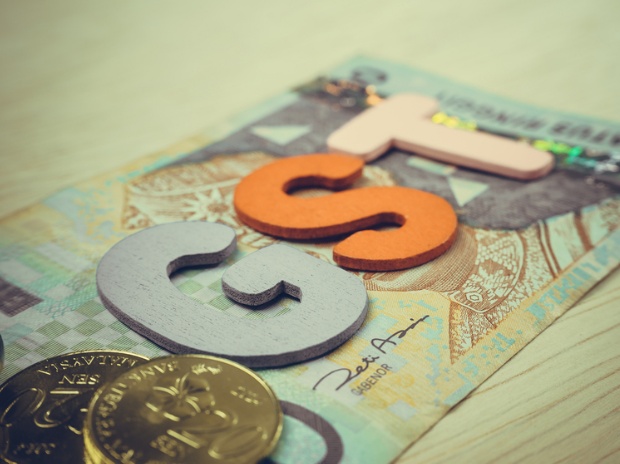 The Finance ministry raised its pitch over implementation of the goods and services tax (GST) from April 1, 2017 even as the Centre and states are yet to reach an agreement over the prickly issue of administrative turf over assessees and only two days are left for the winter session of Parliament to be over.Barely a week before the next meeting of GST Council on December 22 and 23, the ministry in tweets and later through a press statement state said: “Members of GST Council are participating in meetings with a very positive attitude and are working towards roll-out of GST as per the deadline.”It said the GST Council has already taken a number of important decisions, paving way for the roll-out of GST with effect from April 1, 2017.The ministry said discussions in the GST Council were very cordial and all decisions consensus, hinting that decision on the contentious issue of administrative control over assessees may also be taken with all on board unlike some quarters suggesting that the Council might resort to voting. The press statement said compared to the time taken in arriving at a consensus on the Constitutional Amendment Bill for GST, the subsequent events after the passing of the Bill indicate that the Union government and states have done well in taking all necessary steps for GST implementation.It said the GST Council in its first meeting decided that GST would be rolled out by April 1, 2017. Accordingly, various timelines had been decided for various aspects of implementation of GST such as recommendation of the Model GST Laws by the GST Council and its passage by Parliament and state legislatures; the development of front-end information technology modules on the common GST portal and the back-end IT systems; testing and integration of GST front-end and back-end IT systems of all stakeholders; training of both Central and state tax officials; sensitisation of the trade, industry and consumers. As many as 99 Sections the model GST law have already been considered by the Council and remaining sections will be discussed in the next meeting of the Council scheduled for December 22 and 23. The last meeting of the Council on Sunday did not take up the issue of administrative turf, which led to an impression that the April 1, 2017 roll-out target is impossible to achieve. As the winter session of Parliament comes to an end on Friday, the GST Bills could only come up in the Budget session and that too when there is an agreement on administrative control. Kerala finance minister Thomas Isaac had said the Centre's move on withdrawal of high-value currency notes eroded the trust of states. And, that it affected the cooperative sector in Kerala. “Do you think I would come here to shake hands on GST?” he had told reporters. However, Jaitley had said, “Our target is April 1 and we stand by it. We do not have the luxury of time as April 1 is the first possible day when GST can be implemented and the last possible day is September 16 (2017). So, the discretion for the roll-out is only five months and 16 days.”The Centre will have to pass central GST, integrated GST and Compensation Bills in Parliament for the roll-out, while states are required to pass respective state GST Bills in their respective assemblies. Disclaimer: The news in the GST Corner is purely according to the information available in public domain and does not necessarily reflect the views of ICSI. Any person wishing to act on the basis of this document should do so only after cross checking with the original source.